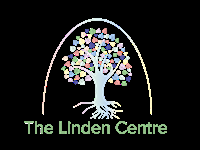 Chronology of EventsName _____________________________________________Date (And time)LogInitialsDate (And time)LogInitialsDate (And time)LogInitialsDate (And time)LogInitials